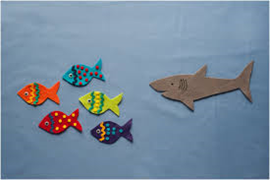 Click on the link below to watch Lynne’s YouTube videoSomething Fishy! Songs of the sea for preschoolershttps://youtu.be/8uUDDiUXxuI 